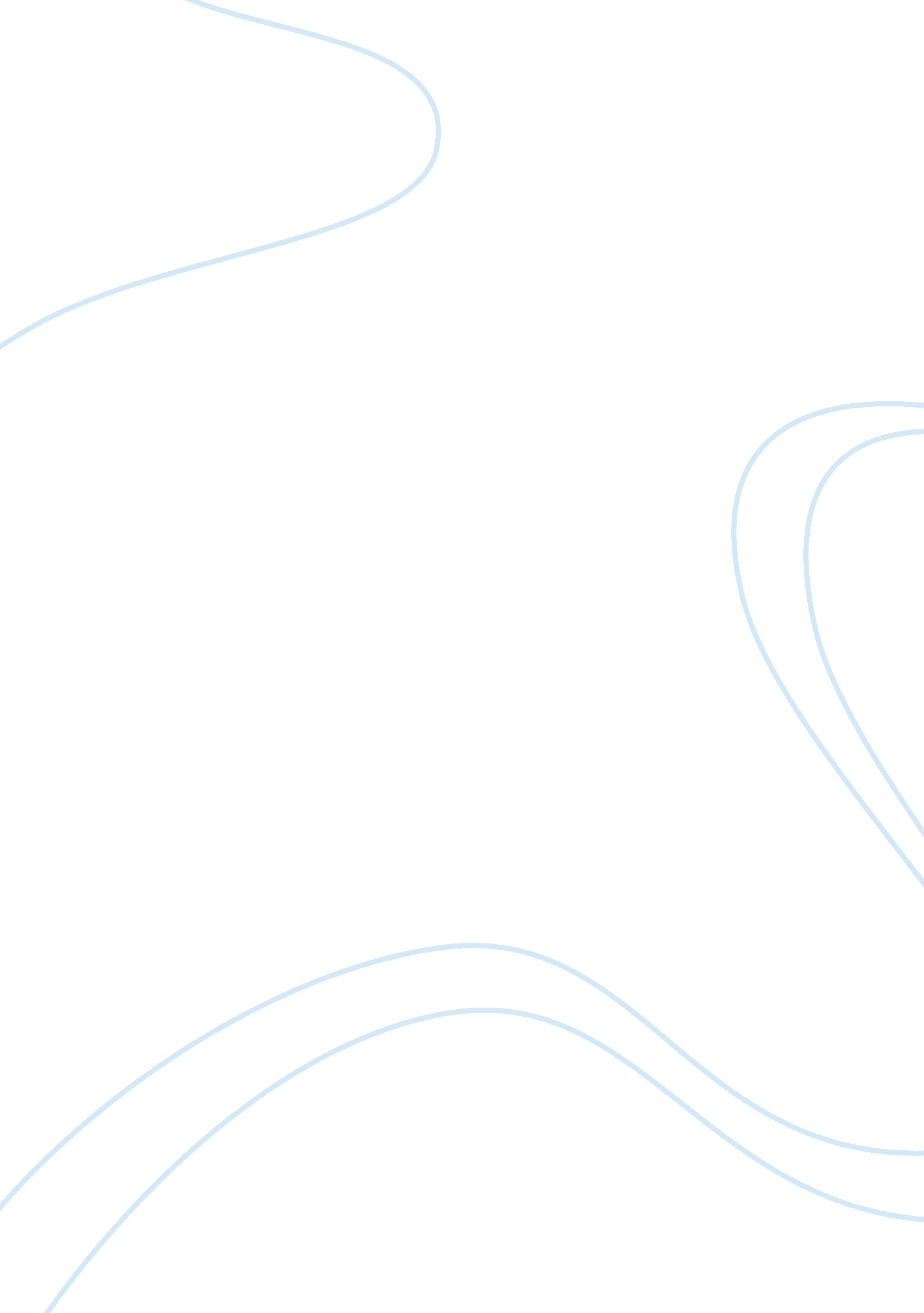 Data encryption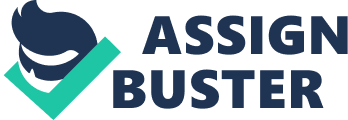 Data Encryption By Software Brief of the program and what it claims to do Specific business needs being addressed by program and value delivered by it 
Your reasons why you decided to check it out (first impression) 
Your overall evaluation of it, to the degree that you can judge; is it something youd use?  Why? (Please comment also on the effectiveness of the demo itself) 
PGP Whole Disk Encryption 
http://www. symantec. com/business/whole-disk-encryption 
http://www. symantec. com/content/en/us/enterprise/fact_sheets/b-pgp_whole_disk_encryption_DS_21064414. en-us. pdf 
PGP completes Disk Encryption from Symantec Corporation that offers organizations with complete, supreme performance complete disk encryption intended for the entire data (swap files, user files, concealed files, system files, etc.) on laptops, desktops as well as removable storage. 
This system offers business a centralized management of operations that is possible through the regular, centralized strategy enforcement by means of single web-based organization console for the entire users. 
In case of business point of view this system offer simple pass phrase as well as machine revival that is a Local self-revival, one-time-use token in addition to additional recovery alternatives. 
This system is developed for powerful and high optimization, performance, as well as powerful encryption, offered by means of PGP Hybrid Cryptographic Optimizer (HCO) technology. 
This system offers User-friendly–Background encryption by means of stifle facility, smaller amount of passwords to memorize through support intended for Windows distinct sign up. 
This system offers widespread multi-platform exposure –in this way it offers steady security in the course of corporate desktops as well as server machines. 
This system as well offers fast exploitation 
System offer support for incorporation by means of associate technology from Guidance Software and Intel, amongst others 
PassMonster 
http://kamatoz. com/ 
http://kamatoz. com/passmonster/features. htm 
http://kamatoz. com/passmonster/ 
PassMonster is able to carry out the insoluble job of protecting, storing as well as managing our passwords allowing us to click just the once and obtain the entire the password regarding information we require without encompassing to be afraid of data susceptibility. 
PassMonster is able to be employed together for storing passwords of our affiliates of business as well as our human resources. 
Simple multi-user arrangement permits by PassMonster enterprise-wide. PassMonster offers business to put together faultlessly into our present computing situation thus making it simple to install as well as utilize this application by a lot of users as we require. 
PassMonster has the characteristic of easy to utilize and have an interactive interface plus we can easily change its settings in 5 minutes. 
This system offers multiple alarms 
Which help complete numerous task schedules 
Presents facility of atomic time synchronization 
Offer a database with facility of adaptation 
Offers admittance to the Windows secret aspects 
Offers full-blown value of package comprising resolution switches 
DeltaCrypt DEOS 
http://www. deltacrypt. com/english/products/lo_detail. htm 
http://www. adminfavorites. com/security/ 
http://www. deltacrypt. com/english/documents_word/manual. pdf 
DeltaCrypt is a File Encryption Software that is rather simple to utilize. 
This system offers public key encryption available to one and all. 
This system presents advantages of encryption security by means of RSA protected keys. 
This system is designed on the Encryptions integrity protected by means of SHA-256. 
DeltaCrypt commands permits the user to encrypt plus decrypt it instantly just with a click. 
In case of business working this system offer more enhanced features plus aspects of data encryption in case when the system is Logged-off or turned on. 
This system offers the facility to the users to place perceptive files in the folder organized through the IT Supervisor, DEOS take control to consistently encrypt files in batch format when Users shut down their systems. 
By means of the Timed-Interval Encryption utility, a User places secret files in the directory created through our IT manager, DeltaCrypt will encode/encrypt them consecutively at the timed-period set. If DeltaCrypt determines a vulnerable file, it will automatically encrypt that particular file. 
In DeltaCrypt by means of the . ADM file placed in the Active Directory Group Policy administration, this system offers alternatives those are simply organized through the IT manager. As of the encryption algorithm to the client password arrangement, DeltaCrypt configuration is formed according to our safety requirements. 
Summary and conclusions 
In the present age of information technology we are facing a lot of challenges such as data hacking and theft. In this scenario the Encryption is the only way that offers enhanced support for handling and managing the security and privacy of the data. In this scenario I have analyzed three top encryption software applications. I have assessed some of the main advantages and potential benefits attained through these systems. However I have found DeltaCrypt DEOS more excellent in case of offering better and enhanced solution for the business and personal data security. 
Cumulative learning 
Encryption is one of the main tools for ensuring information security. We cannot imagine a security working platform without any protection and safety based encryption technique. I have assessed that better and complex encryption guarantees the success of system. 